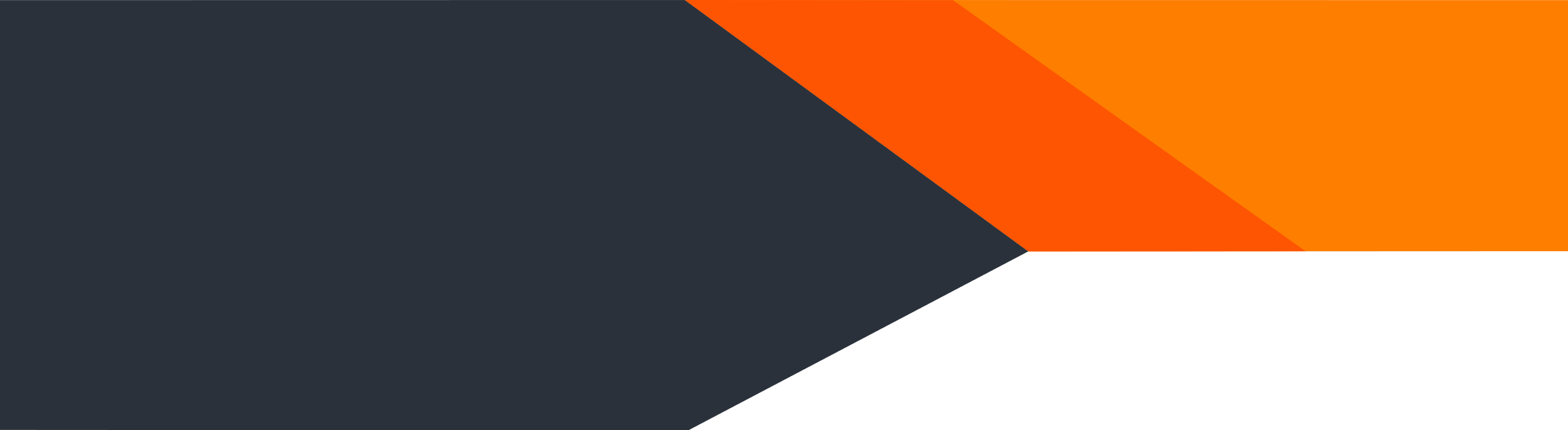 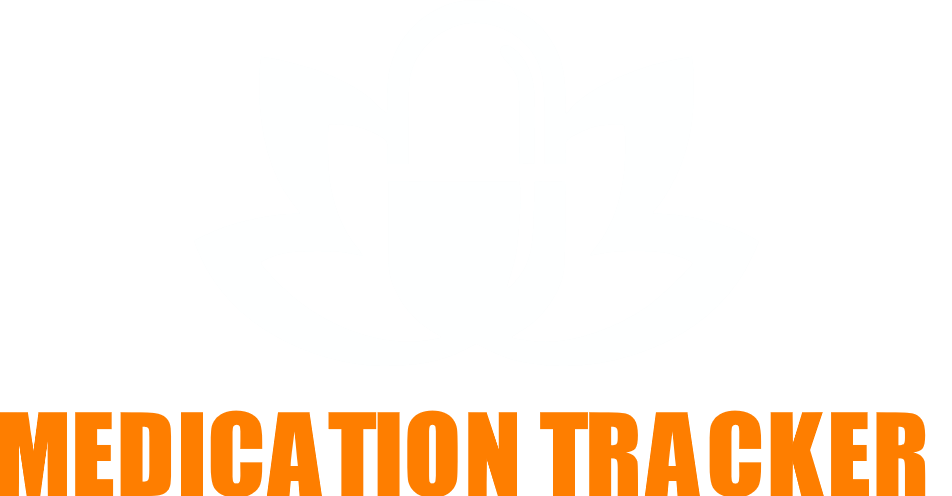 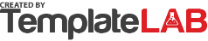 Patient:Mark WatsonMark WatsonDoctor:Boby GordonBoby GordonDateTimeMedicationDosageGiven By25/10/202308:00Furosemide 40mg1 CapsuleD. Robertson25/10/202312:00Atorvastatin 20mg1 TabletM. White25/10/202315:00Metformin 850mg1 TabletM. White25/10/202320:00Furosemide 40mg1 CapsuleD. Robertson26/10/202306:00Aspirin 100mg1 TabletD. Robertson26/10/202314:00Digoxin 0.25mg1 TabletD. Robertson26/10/202320:00Furosemide 40mg1 CapsuleD. Robertson27/10/202306:00Furosemide 40mg1 CapsuleD. Robertson27/10/202308:00Aspirin 100mg1 TabletD. Robertson27/10/202312:00Metformin 850mg1 TabletD. Robertson27/10/202318:00Aspirin 100mg1 TabletD. Robertson27/10/202322:00Furosemide 40mg1 CapsuleD. RobertsonMEDICAL CONDITIONS:MEDICAL CONDITIONS:Cystitis (urinary tract infection). Abnormal urine colour and stinging sensation when urinating. Antibiotics are typically used to treat cystitis. Practicing good hygiene and drinking plenty of water can help to prevent an infection.Cystitis (urinary tract infection). Abnormal urine colour and stinging sensation when urinating. Antibiotics are typically used to treat cystitis. Practicing good hygiene and drinking plenty of water can help to prevent an infection.Cystitis (urinary tract infection). Abnormal urine colour and stinging sensation when urinating. Antibiotics are typically used to treat cystitis. Practicing good hygiene and drinking plenty of water can help to prevent an infection.Cystitis (urinary tract infection). Abnormal urine colour and stinging sensation when urinating. Antibiotics are typically used to treat cystitis. Practicing good hygiene and drinking plenty of water can help to prevent an infection.Cystitis (urinary tract infection). Abnormal urine colour and stinging sensation when urinating. Antibiotics are typically used to treat cystitis. Practicing good hygiene and drinking plenty of water can help to prevent an infection.Cystitis (urinary tract infection). Abnormal urine colour and stinging sensation when urinating. Antibiotics are typically used to treat cystitis. Practicing good hygiene and drinking plenty of water can help to prevent an infection.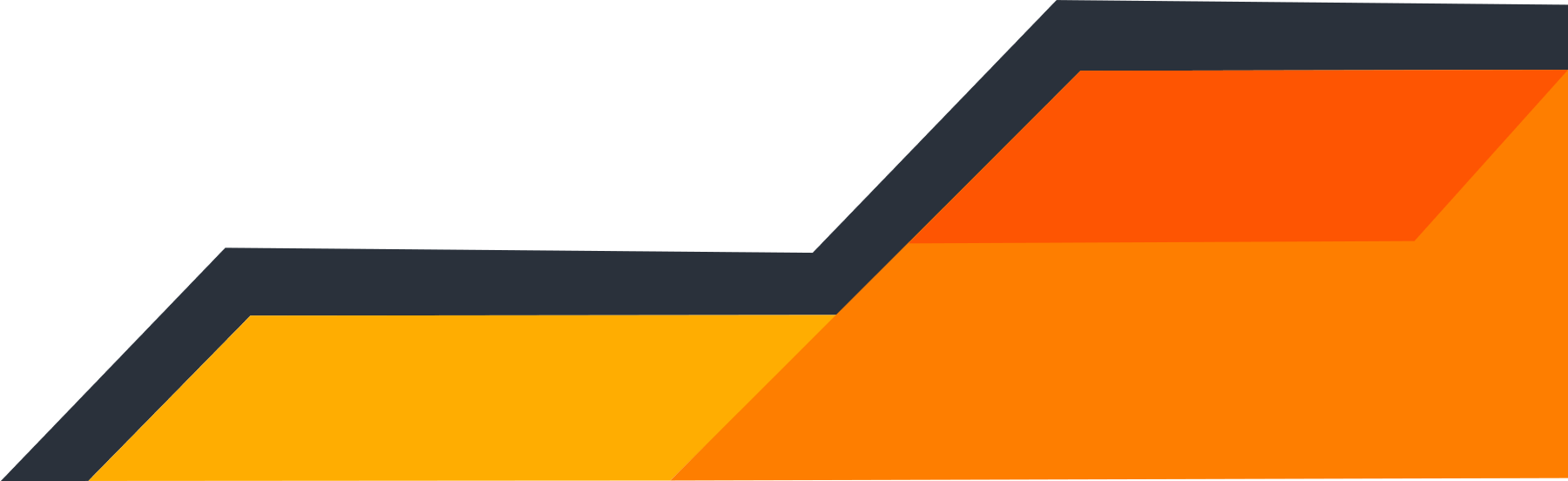 